FENTON HIGH SCHOOL
GIRLS VARSITY TRACKFenton High School Girls Varsity Track finishes 1st place at Fenton vs Swartz CreekWednesday, April 17, 2019
4:00 PM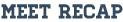 100m: 2nd: Katie Klump 
3rd: Callie Dickens


200m: 1st: Cassie Campbell
2nd: Taylor Huntoon
3rd: Vien Sturm 

400m: 1st:: Taylor Huntoon
2nd: Lauren Bossenberger 

800m: 1st: Cambria Tiemann
2nd: Kaitlin Bayer

1600m: 1st: Alexa Keiser 
3rd: Jessica Adams

3200m: 1st: Alexa Keiser
2nd: Abby Lee

100h: 1st: Cassandra Campbell
3rd: Stashia Campbell

300h: 1st: Cassandra Campbell
2nd: Stashia Campbell

4x800: 1st: Cambria Tiemann, Abbey Lee, Kaitlin Bayer, Alexa Keiser

4x200: 1st: Vien Sturm, Stashia Campbell, Liberty Desjardins, Hannah Chapin

4x100: 1st: Katie klump, Callie Dickens, Emma Hall, Isabella Henson 

4x400: 1st: Cambria Tiemann, Kaitlin Bayer, Lauren Bossenberger, Taylor Huntoon 

Pole Vault: 1st: Hanna Chapin
2nd: Stashia Campbell

High Jump: 2nd: Caitlin Visniski

Long Jump: 1st: Vien Sturm 
2nd: Katie Klump
3rd: Isabella Henson 

Shot Put: 2nd: Myranda Stark


Disc: 1st: Morgan Rettenmund
3rd: Lydia Podlesak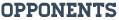 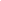 